Приложение № 3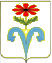 АДМИНИСТРАЦИЯ ПОДГОРНЕНСКОГО СЕЛЬСКОГО ПОСЕЛЕНИЯ ОТРАДНЕНСКОГО РАЙОНА ПОСТАНОВЛЕНИЕ от __08.12.2014____                                                                                № _63_                                        ст-ца ПодгорнаяОб утверждении Порядка предоставления информации об ограничении водопользования на водных объектах общего пользования, расположенных на территории Подгорненского сельского поселения Отрадненского района  В соответствии с частью 3, статьи 27  Водного  кодекса Российской Федерации, Федерального  закона от 6 октября 2003 года № 131-Ф3 «Об общих принципах организации местного самоуправления в Российской Федерации», Уставом      Подгорненского      сельского  поселения Отрадненского района п о с т а н о в л я ю: 1. Утвердить Порядок предоставления информации об ограничении водопользования на водных объектах общего пользования, расположенных на территории Подгорненского сельского поселения Отрадненского района (прилагается).2. Начальнику общего отдела администрации Подгорненского сельского поселения Отрадненского района В.Н.Антипову обнародовать настоящее постановление и разместить на официальный сайт Подгорненского сельского поселения Отрадненского района в информационно-телекоммуникационной сети «Интернет».3. Контроль за исполнением настоящего постановления оставляю за собой. 4. Постановление вступает в силу со дня его официального обнародования (опубликования).Глава Подгорненского сельского поселенияОтрадненского района                                                                        А.Ю.Леднёв               ПРИЛОЖЕНИЕ                           УТВЕРЖДЕН             постановлением администрации                                                                     Подгорненского сельского поселения                                                                                  Отрадненского района                                                                               от _08.12.2014_   № _63_Порядок предоставления информации об ограничении водопользования на водных объектах общего пользования, расположенных на территории Подгорненского сельского поселения Отрадненского района 1. Настоящий Порядок регулирует вопросы предоставления информации об ограничении водопользования на водных объектах общего пользования, расположенных на территории Подгорненского сельского поселения Отрадненского района. Понятия в данном Порядке применяются в значениях, определенных Водным кодексом Российской Федерации.2. Администрацией Подгорненского сельского поселения Отрадненского района, в пределах полномочий, в соответствии с действующим законодательством, могут быть установлены следующие ограничения водопользования на водных объектах общего пользования: - запрещение забора воды для хозяйственно-бытового и питьевого водопотребления, использования воды в бытовых целях (купание, стирка белья и т.д.);- запрещение купания людей вне пределов специально оборудованных для купания участков водных объектов общего пользования;  - запрещение купания и водопоя домашних животных на отведенных для купания людей акваториях и пляжах; - полное или частичное запрещение использования маломерных судов, водных мотоциклов и других технических средств, предназначенных для отдыха на водных объектах; - запрещение рыбной ловли, добычи водных животных и растений в период нереста рыбы, а также отлова, добычи или уничтожения водоплавающих птиц; - запрещение выпаса скота или сенокоса в пределах водоохранных зон водных объектов общего пользования, а также иных видов деятельности, противоречащих режиму водоохранных зон и прибрежных защитных полос; - иные запреты в случаях, предусмотренных действующим законодательством. 3. Водопользование на водных объектах общего пользования может быть ограничено в случаях: - угрозы причинения вреда жизни или здоровью человека;- возникновения радиационной аварии или иных чрезвычайных ситуаций природного или техногенного характера;  - причинения вреда окружающей среде; - в иных предусмотренных федеральными законами случаях. Ограничение водопользования устанавливается постановлением администрации Подгорненского сельского поселения Отрадненского района или решением суда.4.  Представление гражданам информации об ограничении водопользования на водных объектах общего пользования осуществляют администрацией Подгорненского сельского поселения Отрадненского района.Данная информация доводится до сведения граждан через средства массовой информации (печатные издания, телевидение, радио, официальный сайт Подгорненского сельского поселения Отрадненского района в информационно-телекоммуникационной сети «Интернет»), в форме информации, сообщения с изложением полного текста документа об ограничениях общего водопользования и условиях использования отдельных водных объектов общего пользования для личных и бытовых нужд, посредством специальных информационных знаков, устанавливаемых вдоль берегов водных объектов.Могут быть использованы иные общедоступные способы предоставления информации об ограничениях водопользования на водных объектах общего пользования.Начальник общего отдела администрацииПодгорненского сельского поселения                                         В.Н.Антипов